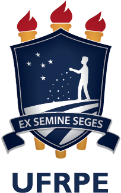 UNIVERSIDADE FEDERAL RURAL DE PERNAMBUCOPRÓ-REITORIA DE PESQUISA E PÓS-GRADUAÇÃOPÓS-GRADUAÇÃO EM PRODUÇÃO VEGETALRELATÓRIO ATIVIDADES BOLSISTA/ESTUDANTES – PPGPVLocal/Data: ____________________Assinatura: ____________________________                                 (Discente)Assinatura: ____________________________                                    (Orientador)01 – DADOS GERAIS         01 – DADOS GERAIS         Ano/Semestre-base do Relatório:Ano/Semestre-base do Relatório:Nome do Estudante:Nome do Estudante:Nível do Curso: Mestrado em Produção VegetalNível do Curso: Mestrado em Produção VegetalData da Primeira Matrícula no Curso (Mês/Ano):Nº de Matrícula:Nome do Orientador:           E-mail:Indicar a agência/fonte de Financiamento da Bolsa:(    ) CAPES/DS(     ) FACEPE(     ) SEM BOLSA = ESPECIFICAR MOTIVO:Indicar a agência/fonte de Financiamento da Bolsa:(    ) CAPES/DS(     ) FACEPE(     ) SEM BOLSA = ESPECIFICAR MOTIVO:Período de Vigência da Bolsa:Período de Vigência da Bolsa:02 – ATIVIDADES ACADÊMICAS NO PERÍODO     02 – ATIVIDADES ACADÊMICAS NO PERÍODO     02 – ATIVIDADES ACADÊMICAS NO PERÍODO     02 – ATIVIDADES ACADÊMICAS NO PERÍODO     Disciplinas Cursadas no PeríodoDisciplinas Cursadas no PeríodoDisciplinas Cursadas no PeríodoDisciplinas Cursadas no PeríodoCódigoNome da DisciplinaNº de Créditos / CHConceitoTOTAL DE CRÉDITOS ACUMULADOSTOTAL DE CRÉDITOS ACUMULADOS03 – OUTRAS ATIVIDADES DESENVOLVIDAS (Descrever)04 – PORJETO DE PESQUISA A QUAL ESTÁ VINCULADO O TRABALHO04 – PORJETO DE PESQUISA A QUAL ESTÁ VINCULADO O TRABALHOTítulo:                        Agência de Financiamento:Coordenador do Projeto:Coordenador do Projeto:05 – ANDAMENTO DA DISSERTAÇÃOTítulo da Dissertação:Resumo do Plano de Trabalho (Objetivos e Atividades desenvolvidas):Cronograma Geral (Indicar as fases já cumpridas e as previstas para os próximos semestres/ano):Trabalhos Executados no Período (Descrever todas as atividades e resultados alcançados)Metas Imediatas (Descrever as metas a serem alcançadas no curto prazo e os trabalhos necessários para cumpri-las):06 – PRODUÇÃO NO PERÍODOTécnica-científica (Listar todas as produções no período com dados completos e anexar comprovantes)Outras Atividades (Apresentação de trabalhos em congressos, seminários, palestras, estágios, reuniões cientificas, participação em excursões, atividades didáticas, participações em associações cientificas ou comissões organizadoras de eventos, informando local, data e outros dados pertinentes):07 – SUGESTÕES, INFORMAÇÕES ADICIONAIS E CRÍTICAS  08 – RESUMO DAS ATIVIDADES DISCENTES NO PROGRAMA08 – RESUMO DAS ATIVIDADES DISCENTES NO PROGRAMATempo de Permanência no Curso (meses)Data de aprovação na Proficiência em LínguaData do Exame de QualificaçãoTotal de créditos exigidos pelo ProgramaTotal de créditos obtidos até o presenteData prevista para a entrega da dissertação/teseData prevista para a defesa